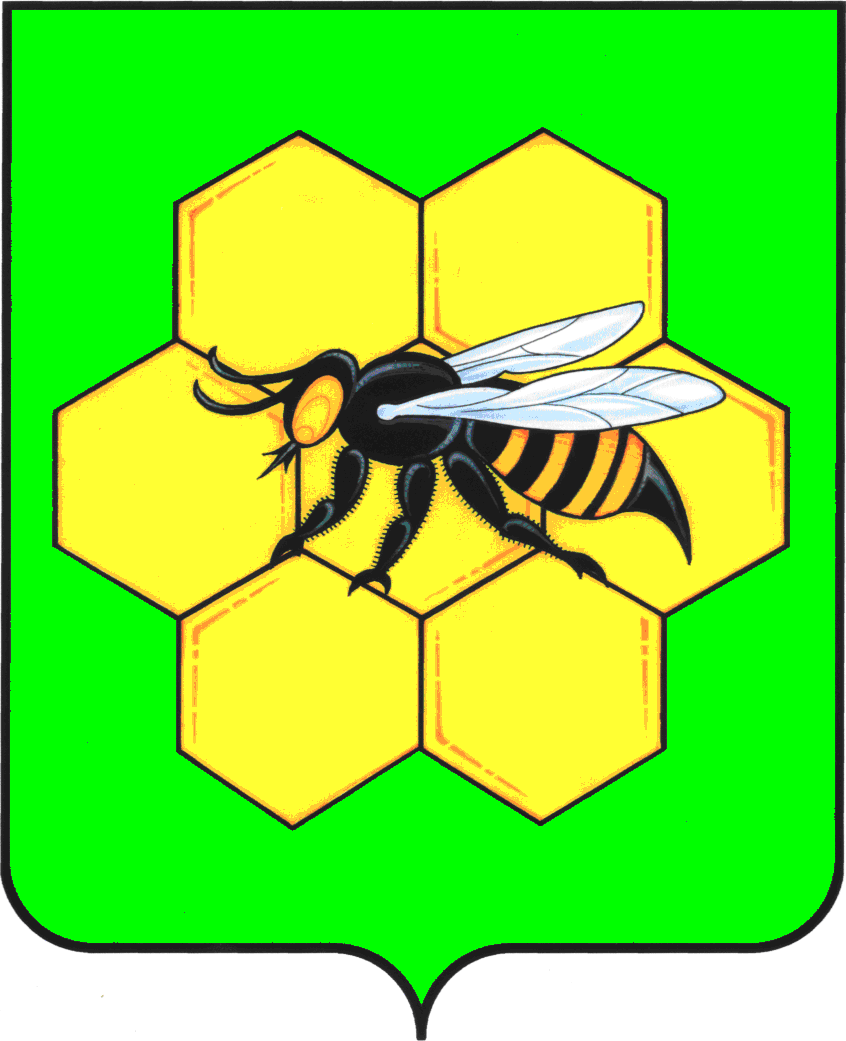 АДМИНИСТРАЦИЯМУНИЦИПАЛЬНОГО РАЙОНА ПЕСТРАВСКИЙСАМАРСКОЙ ОБЛАСТИПОСТАНОВЛЕНИЕот_____28.09.16_______________№________563___Об утверждении Положения об организационной структурестратегического  планирования в муниципальном районе Пестравский Самарской областиВ соответствии с Федеральным законом от 28.06.2014 № 172-ФЗ «О стратегическом планировании в Российской Федерации», руководствуясь статьями 41, 43 Устава муниципального района Пестравский Самарской области администрация муниципального района Пестравский Самарской области постановляет:1. Утвердить прилагаемое  Положение об организационной структуре стратегического  планирования  в муниципальном районе Пестравский Самарской области.2. Направить постановление в отдел правового сопровождения и муниципального контроля, опубликовать в районной газете «Степь» и разместить на официальном Интернет-сайте муниципального района Пестравский Самарской области.3. Контроль за исполнением настоящего Постановления возложить на первого заместителя Главы муниципального района Пестравский Самарской области А.В.Имангулова.Глава муниципального района						Пестравский                                                                                   А.П.ЛюбаевРязанцева 8(84674)21844Приложение  к постановлению администрации муниципального районаПестравский Самарской области от «__» _________2016 г. № ____Положениеоб организационной структурестратегического  планирования  в муниципальном районе Пестравский Самарской области (далее – Положение)Общие положения1.1. В рамках настоящего Положения стратегическое планирование рассматривается как один из важнейших методов стратегического видения будущего муниципального района, как один из основных инструментов системы стратегического управления развитием территории, обеспечивающих создание условий для его устойчивого развития в динамичной конкурентной среде, а также как коллективный творческий процесс.1.2. Объектом стратегического планирования является муниципальный район Пестравский Самарской области (далее по тексту – муниципальный район), рассматриваемый как многофункциональная и многоаспектная система. Согласно первому аспекту муниципальный район рассматривается как социум - общность людей, проживающих на определенной территории (район - социум). Второй аспект предполагает подход к муниципальному району как среде обитания, обеспечивающей комфортные и безопасные условия для жизнедеятельности (район - среда обитания). Третий аспект отражает подход к муниципальному району как субъекту экономической деятельности (район – предприниматель).Согласно четвертому аспекту  муниципальный район рассматривается как институт муниципального управления (район – институт муниципального управления).1.3. Субъектами стратегического планирования являются постоянно действующие на территории муниципального района государственные органы власти, органы местного самоуправления, отраслевые (функциональные) администрации муниципального района, коммерческие организации, предпринимательские сообщества, общественные, религиозные  и другие заинтересованные организации, а также эксперты и жители муниципального района, объединенные в местное сообщество и взаимодействующие на принципах стратегического партнерства. Организующая роль в рамках процесса стратегического планирования принадлежит администрации муниципального района.1.4. С целью управления стратегическим планированием в муниципальном районе создается организационная структура, включающая в себя следующие органы стратегического планирования: Координационный Совет по разработке Стратегии, рабочие группы (тематические группы) (приложение №1; приложение №2; приложение №3 к настоящему Положению).2. Координационный Совет2.1.  Координационный Совет  (далее по тексту – Совет) – высший постоянно действующий орган стратегического планирования муниципального района, обеспечивающий согласование действий органов муниципального района, бизнеса и местного сообщества в процессе разработки и реализации стратегии  социально-экономического развития муниципальном районе Пестравский Самарской области на период до 2025 года (далее по тексту – Стратегия).2.2. Основные функции Совета:рассматривает и одобряет проект Стратегии;рассматривает и одобряет корректировки Стратегии;рассматривает вопрос о продлении срока действия утвержденной Стратегии или о необходимости разработки новой Стратегии на последующий период и дает рекомендацию по указанному вопросу;рассматривает вопросы, связанные с информированием субъектов стратегического планирования о ходе процесса стратегического планирования, а также с публичными обсуждениями Стратегии и ее отдельных положений, дает рекомендации по указанным вопросам.2.3. Порядок формирования и деятельности Совета.2.3.1. Членство в Совете является персональным и осуществляется на общественных началах.Общее руководство работой Совета осуществляет председатель Совета.Председателем Совета является Глава муниципального района. 2.3.2. Состав Совета формируется из субъектов стратегического планирования, давших согласие на соответствующее приглашение председателя Совета, и утверждается Главой муниципального района.2.3.3. Заместителем председателя Совета является член Совета по представлению Главы муниципального района.  2.3.4. Председатель Совета также:согласовывает вопрос о выходе членов Координационного Совета из состава Совета;определяет форму заседаний Совета;подписывает протоколы заседаний Совета.2.3.5. Совет собирается по мере необходимости, но не реже одного раза в год.Заседание считается правомочным, если на нем присутствует более половины членов  Совета. Решения Совета принимаются простым большинством голосов от числа присутствующих на заседании и оформляются протоколом. 2.3.6. Организационное и техническое сопровождение заседаний Совета осуществляет секретарь Совета, назначаемый председателем Совета.Рабочие группы3.1. Рабочие группы – органы, непосредственно обеспечивающие разработку, реализацию, мониторинг, корректировку Стратегии по соответствующим стратегическим направлениям развития муниципального района. 3.2. Задачи рабочих групп в рамках соответствующих стратегических направлений развития муниципального района:подготовка аналитических материалов для выявления основных проблем и приоритетов развития муниципального района;обсуждение, согласование целей, задач и мероприятий стратегического развития муниципального района;разработка и представление Стратегии на обсуждение Совету;организация выполнения предусмотренных планом мероприятий в процессе реализации Стратегии;осуществление мониторинга реализации Стратегии;подготовка предложений по корректировке и обновлению  Стратегии.3.3. Порядок формирования и организация работы:3.3.1. Состав рабочих групп формируется из субъектов стратегического планирования, давших согласие на соответствующее приглашение председателя Совета, и утверждается Главой муниципального района.3.3.2. Возглавляет рабочую группу руководитель, назначаемый председателем Совета. Руководитель рабочей группы устанавливает график, место проведения и повестку дня заседаний рабочих групп.3.3.3. Организационное и техническое сопровождение заседаний рабочей группы осуществляет секретарь рабочей группы, назначаемый руководителем рабочей группы.Приложение № 1к положениюоб организационной структурестратегического  планирования  в муниципальном районе Пестравский Самарской областиот «__»__________ 2016 № ______Организационные структуры стратегического планирования муниципального района ПестравскийПриложение № 2к положениюоб организационной структурестратегического  планирования  в муниципальном районе Пестравский Самарской областиот «__»__________ 2016 № ______Состав Координационного Совета по разработке стратегии социально-экономического развития муниципального района Пестравский Самарской области на период до 2025 годаПриложение № 3к положениюоб организационной структурестратегического  планирования  в муниципальном районе Пестравский Самарской областиот «__»__________ 2016 № ______Рабочие группыКоординационного Совета, обеспечивающие разработку, реализацию, мониторинг, корректировку   стратегии социально - экономического развития муниципального района Пестравский Самарской области  на период до 2025 годаОрганизационные структуры стратегического планированияОрганизационные структуры стратегического планированияФИОФИОДолжность, звание1. Высший орган системы организационных структур стратегического планированияКоординационный Совет по разработке Стратегии1. Высший орган системы организационных структур стратегического планированияКоординационный Совет по разработке Стратегии1. Высший орган системы организационных структур стратегического планированияКоординационный Совет по разработке Стратегии1. Высший орган системы организационных структур стратегического планированияКоординационный Совет по разработке Стратегии1. Высший орган системы организационных структур стратегического планированияКоординационный Совет по разработке СтратегииПредседатель Любаев Александр ПетровичЛюбаев Александр Петрович- Глава муниципального района Пестравский- Глава муниципального района ПестравскийЗаместитель председателя Имангулов Алексей ВалерьевичИмангулов Алексей Валерьевич- первый заместитель Главы муниципального района Пестравский- первый заместитель Главы муниципального района ПестравскийСекретарь Рязанцева Елена ВладимировнаРязанцева Елена Владимировна- начальник отдела экономического развития администрации муниципального района Пестравский- начальник отдела экономического развития администрации муниципального района ПестравскийЧленыАдминистрация (район  и  сельские поселения)5-7 чел.5-7 чел.Депутаты (Собрание представителей) 2-3 чел.2-3 чел.Бизнес (предприятия, организации, фирмы)3-5 чел.3-5 чел.Учреждения образования, культуры, науки, физкультуры и спорта, средства массовой информации и т.п. 4-5 чел.4-5 чел.Общественные организации, религиозные конфессии4-5 чел4-5 челВсего 20-25 чел.Всего 20-25 чел.Рабочие группы илиТематические группы1. Рабочая (тематическая) группа«Район - социум»Руководитель 1 чел.1 чел.Секретарь1 чел.1 чел.Всего 7-9 чел.Всего 7-9 чел.2. Рабочая (тематическая) группа«Район – среда обитания»Руководитель 1 чел.1 чел.Секретарь1 чел.1 чел.Всего 7-9 чел.Всего 7-9 чел.3. Рабочая (тематическая) группа «Район–предприниматель»Руководитель 1 чел.1 чел.Секретарь1 чел.1 чел.Всего 7-9 чел.Всего 7-9 чел.4. Рабочая (тематическая) группа «Институт местного самоуправления»Руководитель 1 чел.1 чел.Секретарь1 чел.1 чел.Всего 7-9 чел.Всего 7-9 чел.Любаев Александр Петрович- Глава муниципального района Пестравский, председательИмангулов Алексей Валерьевич- первый заместитель Главы муниципального района Пестравский, заместитель председателяРязанцева Елена Владимировна-начальник отдела экономического развития администрации муниципального района Пестравский, секретарьЧлены:Максаков Анатолий Александрович- председатель Собрания представителей муниципального района Пестравский (по согласованию)Фокин Василий Геннадьевич- депутат Собрания представителей муниципального района Пестравский, председатель ПК «Семена» (по согласованию)Шаталов Владимир Викторович- заместитель Главы муниципального района Пестравский по социальным вопросам Кудрявцева Любовь Николаевна- руководитель Финансового управления муниципального района ПестравскийБондарев Николай Николаевич- заместитель Главы муниципального района Пестравский Самарской области по развитию сельского хозяйства, руководитель МКУ «Управление сельского хозяйства муниципального района Пестравский Самарской области»Прокудина Ольга Николаевна- руководитель аппарата администрации муниципального района Пестравский  Самарской областиСапрыкин Олег Викторович-начальник отдела правового сопровождения и муниципального контроля администрации муниципального района Пестравский Самарской областиКазачков Иван Михайлович- глава сельского поселения Пестравка (по согласованию)Цуцкарев Александр Владимирович- Глава сельского поселения Мосты (по согласованию)Сорокин Николай Александрович- Глава сельского поселения Высокое (по согласованию)Ланкин Павел Владимирович- Глава сельского поселения Майское (по согласованию)Шумилина Ольга Ивановна- Глава сельского поселения Михайло-Овсянка (по согласованию)Яблочкин Александр Геннадьевич- Глава сельского поселения Марьевка (по согласованию)Лаптев Владимир Ильич- Глава сельского поселения Падовка (по согласованию)Глазков Валерий Николаевич- Глава сельского поселения Красная Поляна (по согласованию)Уняев Александр Максимович- индивидуальный предприниматель (по согласованию)Гаврилов Александр Петрович- глава КФХ (по согласованию)Бритиков Анатолий Никитович- генеральный директор ОАО «Сельхозтехника» (по согласованию)Алимерзоев  Мирзеага Алимерзоевичуполномоченным по защите прав предпринимателей в муниципальном районе Пестравский,  директор ЗАО ПМК-15 (по согласованию)Сорокин Владимир Иванович- начальник Пестравского территориального отдела Юго-Западного управления министерства образования и науки Самарской области (по согласованию)Никитин Дмитрий Сергеевич-  и.о. начальника МКУ   «Отдел по управлению муниципальным имуществом и земельными ресурсами администрации муниципального района Пестравский Самарской области»Ермолов Сергей Викторович- руководитель МКУ «Управление куль- туры, молодежной политики, физической культуры и спорта муниципального района Пестравский»Писарева Оксана Александровна- заместитель руководителя МКУ Отдел опеки, попечительства и демографии муниципального района ПестравскийЛюбаев Михаил Александрович- ведущий специалист по охране окружающей среды администрации муниципального района ПестравскийГолушкова Марина Николаевна-руководитель управления по муниципальному району Пестравский ГКУ СО «Главное управление социальной защиты населения Юго-Западного округа» (по согласованию)Гуляева Лариса Викторовна- директор ГБУ СО «Центр социального обслуживания граждан пожилого возраста и инвалидов м.р.Пестравский» (по согласованию)Дорохов Андрей Викторович- главный редактор  МАУ «Редакция районной газеты «Степь» Васильченкова Галина Ивановна- председатель местного отделения общественной организации «Союз женщин России» (по согласованию)Грошева Светлана Сергеевна- председатель местного отделения общественной организации ««Молодая гвардия» «Единой России»» (по согласованию)Малыхин Александр Михайлович- начальник отдела архитектуры и градостроительства администрации муниципального района Пестравский Самарской областиБелов Валерий Юрьевич- индивидуальный предприниматель (по согласованию)Наименование Рабочей группыФ.И.О.ДолжностьРабочая группа «Район - социум»Шаталов Владимир Викторович- заместитель Главы муниципального района Пестравский по социальным вопросам Писарева Оксана Александровна- заместитель руководителя МКУ Отдел опеки, попечительства и демографии муниципального района ПестравскийГуляева Лариса Викторовна- директор ГБУ СО «Центр социального обслуживания граждан пожилого возраста и инвалидов м.р.Пестравский» (по согласованию)Бузаева Татьяна Олеговна - директор МБУ «Дом молодежных организаций»- руководитель МКУ «Управление культуры, молодежной политики, физической культуры и спорта муниципального района Пестравский »Сорокин Владимир Иванович- начальник Пестравского территориального отдела Юго-Западного управления министерства образования и науки Самарской области (по согласованию);Васильченкова Галина Ивановна- председатель местного отделения общественной организации «Союз женщин России» (по согласованию)Голушкова Марина Николаевна-руководитель управления по муниципальному району Пестравский ГКУ СО «Главное управление социальной защиты населения Юго-Западного округа» (по согласованию)Кузмичева Елена Николаевна-депутат Собрания представителей муниципального района Пестравский Самарской области (по согласованию)Рабочая группа «Район - среда обитания»Имангулов Алексей Валерьевич- первый заместитель Главы муниципального района Пестравский Самарской области, заместитель председателя, руководитель группыМалютина Наталья Александровна- ведущий специалист отдела экономического развития, секретарь рабочей группыБондарев Николай Николаевич- заместитель Главы муниципального района Пестравский Самарской области по развитию сельского хозяйства, руководитель МКУ «Управление сельского хозяйства муниципального района Пестравский Самарской области»Четвергова Елена Михайловна- главный специалист МКУ «Управление сельского хозяйства муниципального района Пестравский Самарской области»Каштанов Вячеслав Александрович- начальник отдела капитального строительства и ЖКХ администрации муниципального района Пестравский Самарской областиМалыхин Александр Михайлович- начальник отдела архитектуры и градостроительства администрации муниципального района ПестравскийНикитин Дмитрий Сергеевич- и.о. начальника МКУ "Отдел по управлению муниципальным имуществом и земельными ресурсами администрации муниципального района Пестравский Самарской области"Любаев Михаил Александрович- ведущий специалист по охране окружающей среды администрации муниципального района Пестравский Самарской областиКрасов Алексей Александрович- депутат Собрания представителей муниципального района Пестравский Самарской области  (по согласованию)Рабочая группа «Район – предприниматель»Рязанцева Елена Владимировна-начальник отдела экономического развития администрации муниципального района Пестравский Самарской области, руководитель группыМоисеев Николай Иванович-  ведущий специалист отдела экономического развития администрации муниципального района Пестравский Самарской области, секретарь рабочей группыУняев Александр Максимович- индивидуальный предприниматель (по согласованию)Белов Валерий Юрьевич- индивидуальный предприниматель (по согласованию)Фокин Василий Геннадьевич- депутат Собрания представителей муниципального района Пестравский, председатель ПК «Семена» (по согласованию)Грошева Светлана Сергеевна- председатель местного отделения общественной организации ««Молодая гвардия» «Единой России»» (по согласованию)Кишков Александр Николаевич- генеральный директор ООО «Спектр» (по согласованию)Алимерзоев  Мирзеага Алимерзоевичуполномоченным по защите прав предпринимателей в муниципальном районе Пестравский ,  директор ЗАО ПМК-15 (по согласованию)Рабочая группа «Институт местного самоуправления»Прокудина Ольга Николаевна- руководитель аппарата администрации муниципального района Пестравский Самарской области, руководитель группыВислина Маргарита Владимировна- ведущий специалист Собрания представителей муниципального района Пестравский, секретарь рабочей группы; Казачков Иван Михайлович- Глава сельского поселения Пестравка (по согласованию)Кудрявцева Любовь Николаевна- руководитель Финансового управления муниципального района Пестравский Самарской областиСапрыкин Олег Викторович-начальник отдела правового сопровождения и муниципального контроля администрации муниципального района Пестравский Самарской областиЗанин Вячеслав Викторович-депутат Собрания представителей муниципального района Пестравский Самарской области (по согласованию) Дорохов Андрей Викторович- главный редактор  МАУ «Редакция районной газеты «Степь» 